 European Day of Languages 2023Vítězům blahopřejeme!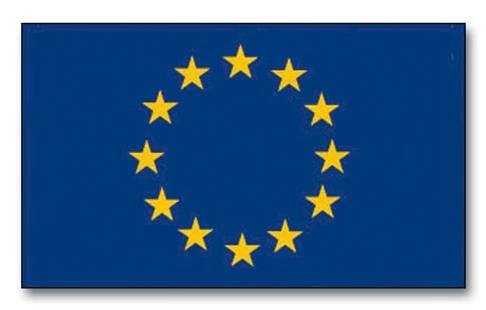 UmístěníJménoPočet bodůČíslo projektu1. místoAnna Vondrová42132. místoMarkéta Zelinková3723. místoJulie Hnízdilová34194. místoRadim Kučera32125. místoHynek Hlaváč28156. místoEleonor Brýdlová24177. místoDenisa Patočková22168. místoViktorie Kubínová19149. místoBarbora Holubcová182410. místoMarkéta Pitrmanová161